АДМИНИСТРАЦИЯ СУВОРОВСКОГО СЕЛЬСКОГОПОСЕЛЕНИЯ УСТЬ-ЛАБИНСКОГО РАЙОНАП О С Т А Н О В Л Е Н И Е             от ________________ 20___ г.	                                                            № ___                                            село СуворовскоеОб утверждении требований к закупаемым администрацией Суворовского сельского поселения Усть-Лабинского  района, подведомственными ей казенными учреждениями отдельным видам товаров, работ, услуг В соответствии с частью 5 статьи 19 Федерального закона от 05.04.2013 N 44-ФЗ "О контрактной системе в сфере закупок товаров, работ, услуг для обеспечения государственных и муниципальных нужд" п о с т а н о в л я ю:1. Утвердить требования к закупаемым администрацией Суворовского сельского поселения Усть-Лабинского  района и подведомственными ей казенными учреждениями отдельным видам товаров, работ, услуг согласно приложению к настоящему постановлению.2. Общему отделу администрации Суворовского сельского поселения Усть-Лабинского района (Хожаинова) разместить настоящее постановление на официальном сайте Суворовского сельского поселения Усть-Лабинского района в сети «Интернет». 3. Постановление вступает в силу со дня его подписания.  Глава Суворовского сельского поселения Усть-Лабинского района                                                      И.Ю. ШагундоковЛИСТ СОГЛАСОВАНИЯпроекта постановления администрации Суворовского сельского поселения Усть-Лабинского районаот 28.09.2023 года №73«Об утверждении требований к закупаемым администрацией Суворовского сельского поселения Усть-Лабинского  района, подведомственными ей казенными учреждениями отдельным видам товаров, работ, услуг»Проект согласован:Проект подготовлен:ЗАЯВКА К РАСПОРЯЖЕНИЮНаименование вопроса: «Об утверждении требований к закупаемым администрацией Суворовского сельского поселения Усть-Лабинского  района, подведомственными ей казенными учреждениями отдельным видам товаров, работ, услуг»Постановление разослать:1. В дело – 1 экз.;2. В общий отдел-1 экз.; Приложение  к постановлению Суворовского сельского поселения Усть-Лабинского района от 28 сентября 2023 года  №73Ведомственный переченьотдельных видов товаров, работ, услуг, их потребительскиесвойства (в том числе качество) и иные характеристики(в том числе предельные цены товаров, работ, услуг) к нимНачальник финансового отдела администрации Суворовского сельского поселения  Усть-Лабинского районаВ.А. Сорокина28.09.2023г.Специалист 2 категории администрацииСуворовского сельского поселения Усть-Лабинского районаН.В. Хожаинова28.09.2023г.Специалист 2 категории администрации Суворовского сельского поселения Усть-Лабинского районаН.В. Хожаинова28.09.2023 год№ п/пКод по ОКПДНаименование отдельного вида товаров, работ, услугЕдиница измеренияЕдиница измеренияЕдиница измеренияЕдиница измеренияТребования к потребительским свойствам (в том числе качеству) и иным характеристикам, утвержденные администрацией города ОрскаТребования к потребительским свойствам (в том числе качеству) и иным характеристикам, утвержденные администрацией города ОрскаТребования к потребительским свойствам (в том числе качеству) и иным характеристикам, утвержденные муниципальными органами города ОрскаТребования к потребительским свойствам (в том числе качеству) и иным характеристикам, утвержденные муниципальными органами города ОрскаТребования к потребительским свойствам (в том числе качеству) и иным характеристикам, утвержденные муниципальными органами города ОрскаТребования к потребительским свойствам (в том числе качеству) и иным характеристикам, утвержденные муниципальными органами города Орска№ п/пКод по ОКПДНаименование отдельного вида товаров, работ, услугКод по ОКЕИНаим-еНаим-еНаим-еХарактеристикаЗначение характеристикиХарактеристикаЗначение харак-киОбоснование отклонения значения характеристики от утвержденной администрацией города ОрскаФункциональное назначение <*>Отдельные виды товаров, работ, услуг, включенные в перечень отдельных видов товаров, работ, услуг, предусмотренный таблицей 1 к Правилам определения требований, утвержденным постановлением администрации города Орска от 29.12.2015г. №_7767-п.Отдельные виды товаров, работ, услуг, включенные в перечень отдельных видов товаров, работ, услуг, предусмотренный таблицей 1 к Правилам определения требований, утвержденным постановлением администрации города Орска от 29.12.2015г. №_7767-п.Отдельные виды товаров, работ, услуг, включенные в перечень отдельных видов товаров, работ, услуг, предусмотренный таблицей 1 к Правилам определения требований, утвержденным постановлением администрации города Орска от 29.12.2015г. №_7767-п.Отдельные виды товаров, работ, услуг, включенные в перечень отдельных видов товаров, работ, услуг, предусмотренный таблицей 1 к Правилам определения требований, утвержденным постановлением администрации города Орска от 29.12.2015г. №_7767-п.Отдельные виды товаров, работ, услуг, включенные в перечень отдельных видов товаров, работ, услуг, предусмотренный таблицей 1 к Правилам определения требований, утвержденным постановлением администрации города Орска от 29.12.2015г. №_7767-п.Отдельные виды товаров, работ, услуг, включенные в перечень отдельных видов товаров, работ, услуг, предусмотренный таблицей 1 к Правилам определения требований, утвержденным постановлением администрации города Орска от 29.12.2015г. №_7767-п.Отдельные виды товаров, работ, услуг, включенные в перечень отдельных видов товаров, работ, услуг, предусмотренный таблицей 1 к Правилам определения требований, утвержденным постановлением администрации города Орска от 29.12.2015г. №_7767-п.Отдельные виды товаров, работ, услуг, включенные в перечень отдельных видов товаров, работ, услуг, предусмотренный таблицей 1 к Правилам определения требований, утвержденным постановлением администрации города Орска от 29.12.2015г. №_7767-п.Отдельные виды товаров, работ, услуг, включенные в перечень отдельных видов товаров, работ, услуг, предусмотренный таблицей 1 к Правилам определения требований, утвержденным постановлением администрации города Орска от 29.12.2015г. №_7767-п.Отдельные виды товаров, работ, услуг, включенные в перечень отдельных видов товаров, работ, услуг, предусмотренный таблицей 1 к Правилам определения требований, утвержденным постановлением администрации города Орска от 29.12.2015г. №_7767-п.Отдельные виды товаров, работ, услуг, включенные в перечень отдельных видов товаров, работ, услуг, предусмотренный таблицей 1 к Правилам определения требований, утвержденным постановлением администрации города Орска от 29.12.2015г. №_7767-п.Отдельные виды товаров, работ, услуг, включенные в перечень отдельных видов товаров, работ, услуг, предусмотренный таблицей 1 к Правилам определения требований, утвержденным постановлением администрации города Орска от 29.12.2015г. №_7767-п.Отдельные виды товаров, работ, услуг, включенные в перечень отдельных видов товаров, работ, услуг, предусмотренный таблицей 1 к Правилам определения требований, утвержденным постановлением администрации города Орска от 29.12.2015г. №_7767-п.1.30.02.12Машины вычислительные электронные цифровые портативные массой не более  для автоматической обработки данных ("лэптопы", "ноутбуки", "сабноутбуки").Пояснения по требуемой продукции: ноутбуки, планшетные компьютеры796796штукаштукаэкрана, вес, тип процессора, частота процессора, размер оперативной памяти, объем накопителя, тип жесткого диска, оптический привод, наличие модулей Wi-Fi, Bluetooth, поддержки 3G (UMTS), тип видеоадаптера, время работы, операционная система, предустановленное программное обеспечение, предельная цена2.30.02.15Машины вычислительные электронные цифровые прочие, содержащие или не содержащие в одном корпусе одно или два из следующих устройств для автоматической обработки данных: запоминающие устройства, устройства ввода, устройства вывода. Пояснения по требуемой продукции: компьютеры персональные настольные, рабочие станции вывода796796штукаштукатип (моноблок/ системный блок и монитор), размер экрана/ монитора, тип процессора, частота процессора, размер оперативной памяти, объем накопителя, тип жесткого диска, оптический привод, тип видеоадаптера, операционная система, предустановленное программное обеспечение, предельная цена3.30.02.16Устройства ввода/вывода данных, содержащие или не содержащие в одном корпусе запоминающие устройства.Пояснения по требуемой продукции: принтеры, сканеры, многофункциональные устройства796796штукаштукаметод печати (струйный/ лазерный - для принтера/ многофункционального устройства), разрешение сканирования (для сканера/ многофункционального устройства), цветность (цветной/ черно-белый), максимальный формат, скорость печати/ сканирования, наличие дополнительных модулей и интерфейсов (сетевой интерфейс, устройства чтения карт памяти и т.д.)4.32.20.11Аппаратура передающая для радиосвязи, радиовещания и телевидения. Пояснения по требуемой продукции: телефоны мобильные796796штукаштукатип устройства (телефон/ смартфон), поддерживаемые стандарты, операционная система, время работы, метод управления (сенсорный/кнопочный), количество SIM-карт, наличие модулей иинтерфейсов (Wi-Fi,Bluetooth, USB, GPS), стоимость годового владения оборудованием (включая договоры технической поддержки, обслуживания, сервисные договоры) из расчета на одногоабонента (одну единицу трафика) в течение всего срока службы, предельная цена5.34.10.22Автомобили легковые251251лошадиная силалошадиная силамощность двигателя, комплектация,5.34.10.22Автомобили легковые383383рубльрубльпредельная цена6.34.10.30Средства автотранспортные для перевозки 10 человек и более251251лошадиная силалошадиная силамощность двигателя, комплектация7.34.10.41Средстваавтотранспортныегрузовые251251лошадиная силалошадиная силамощность двигателя, комплектация8.36.11.11Мебель для сидения с металлическим каркасом796796штукаштукаматериал (металл), обивочные материалы9.36.11.12Мебель для сидения с деревянным каркасом796796штукаштукаматериал (вид древесины)10.36.12.11Мебель металлическая для офисов, административных помещений, учебных заведений, учреждений культуры и т.п.796796штукаштукаматериал (металл)11.36.12.12Мебель деревянная для офисов, административных помещений, учебных заведений, учреждений культуры и т.п.796796штукаштукаматериал (вид древесины)1.xxxx2.хххх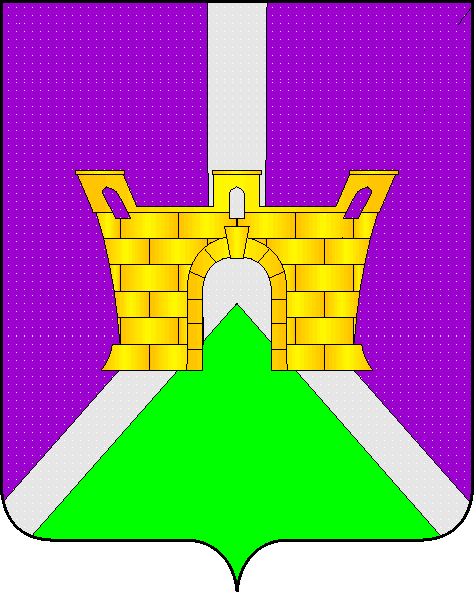 